Номера телефонов

Маршрут к школе: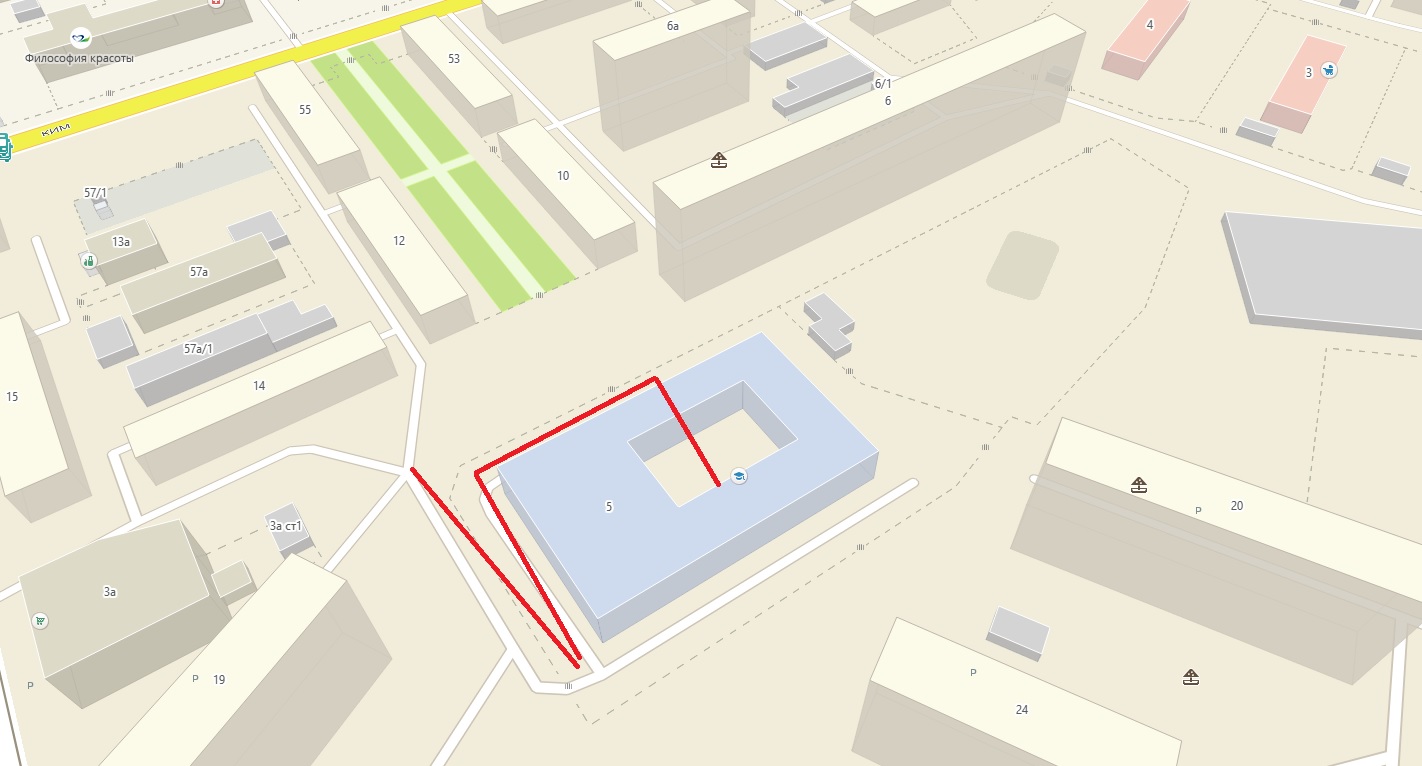 День неделиФИОДолжностьВремя дежурстваТелефон Понедельник Казакова Лариса ВитальевнаЗаместитель директора по УВР7.30 - 19.00260-23-71 (доб.105)Вторник Кетова Валерия ДмитриевнаЗавуч 5-8 классов7.30 - 19.00260-23-71 (доб.103)Среда Чолак Галина АлексеевнаЗавуч начальных классов7.30 - 19.00260-23-71 (доб.105)Четверг Шумилин Евгений ПавловичЗаместитель директора по АХЧ7.30 - 19.00260-23-71 (доб.107)Пятница Грицких Елена НурулловнаЗаместитель директора по ВР7.30 - 19.00260-23-71 (доб.104)Суббота Манчурова Елена ЮрьевнаДиспетчер по расписанию7.30 - 19.00260-23-71 (доб.105)